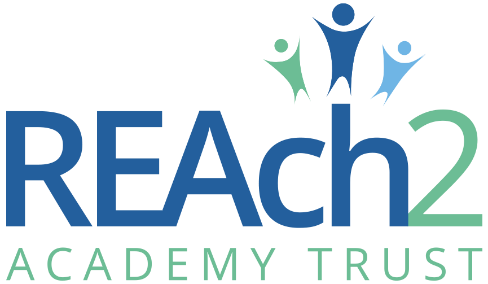 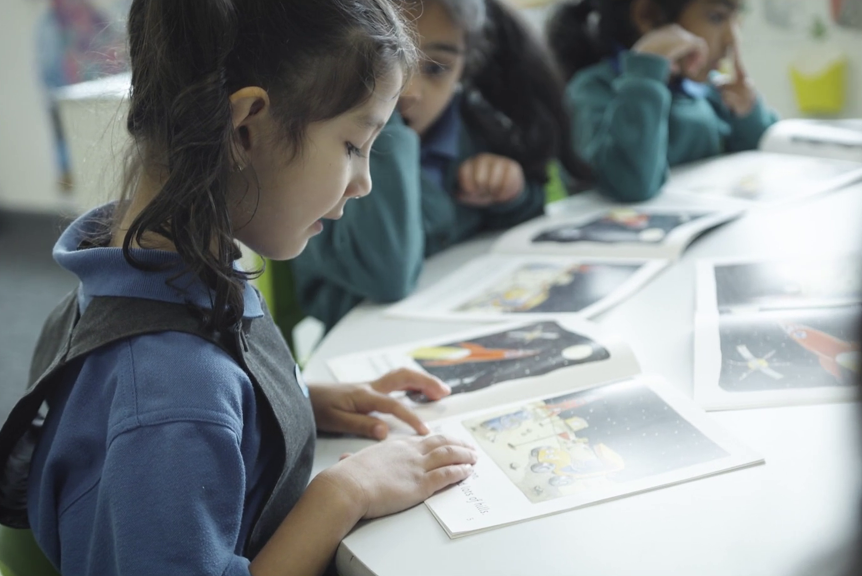 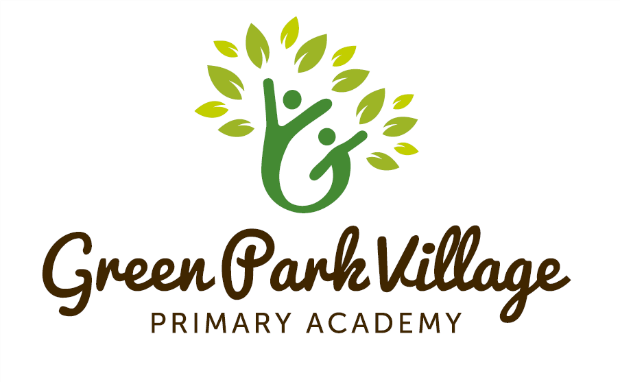 Letter from Catherine Paine, Chief Executive OfficerDear CandidateThank you for your interest in this role within the REAch2 Academy Trust. This is a hugely exciting time for our family of schools. The Trust has been recognised by the Department for Education as being well placed to raise standards and achieve excellence for learners in a growing number of schools nationwide. We are presented with a rare opportunity to make a real difference to the lives and life chances of so many primary school children – many of whom haven’t previously received the educational opportunities they deserve.The Trust includes schools at all stages of development, from those requiring significant improvement through to existing outstanding schools. As a Trust we are clear about the importance of achieving long term sustainability for our schools. Our vision is to enable individual academies to flourish with real autonomy, whilst also ensuring a strong ethos of support and collaboration across our schools. Employees within REAch2 belong to a national community of professionals, and benefit from a wide range of networks and development opportunities across the Trust. In time, our best teachers are able to work across schools, develop specialisms and step up to leadership roles within and beyond their own academy. The Trust provides a strong culture of collaboration and support, together with high expectations for staff and learners alike. Those we recruit are able to demonstrate that they share our values, are highly motivated to work with colleagues within and beyond their school to continuously develop their skills and pursue professional excellence and are committed to providing the highest standards of teaching for all children. If that is you then we would be delighted to receive your application.  Catherine Paine 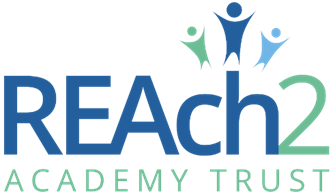 CEOLetter from Gemma Jackson, Head Teacher, Green Park Village Primary AcademyDear CandidateI am pleased that if you are reading this you are interested in joining our passionate, committed and hardworking team to continue our unique journey. All of our team have made conscious decisions to be an active part of this development journey; all of our families have put trust and faith in what we are doing, believing it to be something special and right for their child or children’s primary school journey. OverviewWe are looking for a team member who holds high standards and is dedicated to commit to care for our easy to maintain and beautiful building, being flexible to the full requirements of the role and how this will develop as the school grows in size and within the community. We seek team members who share the dream and pro-actively demonstrate the values and attitudes to make Green Park Village Primary Academy a truly special experience for our children and families. About usGreen Park Village Primary Academy is a new primary school built in a new housing development in Reading, Green Park Village, which opened in September 2020 in its permanent school building. In September 2024, the academy will have Reception to Year Four cohorts. The school will grow to be full two-form primary, with space to open a Nursery provision for pre-school children. The school serves a diverse community of families both local and from across Reading. There is no doubt about it, continuing Green Park Village Primary Academy on its next phase will take vision, dedication and hard work, but being part of that exciting and rare journey will be very rewarding to see the academy continue to take shape over the next few years.  To see more information about the school please visit our website www.greenparkvillageacademy.orgIf this unique opportunity to be part of something special in a brand new and well resourced school appeals to you, you are welcome to contact me to find our more information about our children, curriculum, school and team. Gemma JacksonHead Teacher, Green Park Village Primary Academy, part of REAch2 Academy TrustOur Cornerstones and TouchstonesREAch2 is the Cornerstone of the Trust: providing a strong, responsible foundation from which every academy develops and grows. A cornerstone provides a subtle yet paramount role in the construction of a building and ensures that REAch2 is a trustworthy, accountable and inspirational organisation, delivering the best possible learning experience.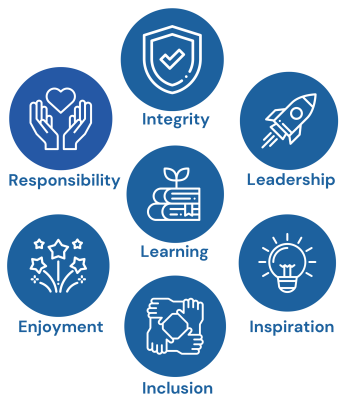 REAch2 is defined by the values of excellence, quality, delivery and standards – these features give the Trust its enduring attributes and its inherent reliability.However, what gives each REAch2 Academy its uniqueness are the Touchstones of the Trust (seen on the right). Just as 500 years ago touchstones were used to test the quality of the gold they marked, so too our touchstones find what is precious and set these things apart. They are used to express the values and ethos of the Trust and describe what the Trust wants to be known for and how it wishes to operate.With good leadership, we aspire to develop children academically, emotionally, physically and spiritually. We notice talent and spot the ‘possible’ in people as well as the ‘actual’. Developing potential across our Trust becomes a realisation that there is a future worth pursuing for everyone. Children deserve enjoyment in their learning and the pleasure that comes from absorption in a task and achieving their goals. Providing contexts for learning which are relevant, motivating and engaging, release in children their natural curiosity, fun and determination. Inspiration breathes energy and intent into our schools: through influential experiences, children can believe that no mountain is too high and that nothing is impossible.REAch2 serves a wide range of communities across the country and we celebrate the economic, social, cultural and religious diversity that this brings: embracing inclusion ensures that we are a Trust that serves all, believing that everyone can succeed.We take our responsibility seriously. We act judiciously with control and care. We don’t make excuses, but mindfully answer for our actions and continually seek to make improvements.REAch2 is a Trust that has a strong moral purpose, our integrity is paramount. Our mission is to change children's lives by providing the very best quality education we can. Through this, children can fulfil their potential, become happy, successful adults and contribute effectively and meaningfully to society. We welcome the fact that all our decisions and actions are open to scrutiny. You can learn more about REAch2 at our website: www.reach2.orgThe role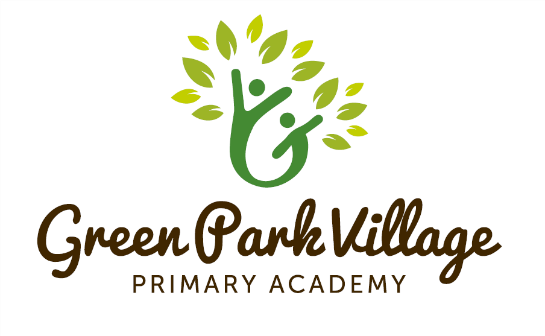 At Green Park Village Primary Academy we are looking for a talented individual to join our operations team. The role of Site Manager is central to enabling excellence for all our children at Green Park Village Primary Academy. It is a role which has a wide influence, which permeates through all aspects of the academy and its approach to health and safety, pupil safety and safeguarding.Are you:A motivated individual excited to work in and maintain exemplary standards in a brand new, state of the art school?Multi-skilled and adaptable, passionate about and competent in all areas linked to ensuring site security, site safety, site maintenance and site housekeeping?Warm and reliable in character and fully committed to teamwork, getting the/any job done and being flexible to school need? If so, you’ll love to be part of our team developing Green Park Village Primary Academy to be a school at the heart of its community. We are seeking a professional individual who holds:Good working knowledge of facility management;Experience of managing and motivating a team and on-site contractors;Excellent working knowledge of Health and Safety Law and Fire Safety Law;The ability to maintain accurate maintenance records and site risk assessments;Good communication and organisation skills;DIY and handy person skills e.g. basic decorating skills like painting, basic carpentry skills like hanging doors or fitting a door lock, basic plumbing skills like replacing tap washers etc.Good computer skills e.g. excel, word, outlook and diary entries of daily, monthly and annual schedules or the willingness to learn to use our online asset and building management system;A flexible ‘solution focused’ approach and attitude to work;The ability to lead teams and is approachable and a good team player;We can offer you:A firm commitment to you and your professional development;Friendly, supportive, enthusiastic and hardworking colleagues, staff and governors;A growing learning community;Encouragement to develop new ideas and the opportunity to make a real difference;Fantastic trust-wide CPD opportunities;Opportunities to further develop your career within our Multi Academy Trust, REAch2, the largest primary-only academy trust in the country;The unique opportunity to help develop and shape a brand-new school, including an innovative approach to curriculum provision;A stunning school environment, with state-of-the-art facilities.At Green Park Village Primary Academy we want to provide opportunities for all children to have exceptional futuresThe applicationYou are invited to submit a REAch2 application form to Gemma Jackson, Head Teacher, via recruitment@reach2.org  The supporting statement should clearly refer to the job description and person specification and detail how your experience and skills are suitable for our school. Please note that we do not accept CVs. REAch2 Academy Trust have an Equal Opportunities Policy for selection and recruitment. Applicants are requested to complete the Trust’s online Equality & Diversity Monitoring Form separately. In accordance with our Safeguarding Policy, the successful candidate will be required to have an enhanced DBS check.To arrange an informal discussion please contact Gemma Jackson, Head Teacher via office@greenparkvillageacademy.org   or 01184676222The application process and timetableThe candidates selected for interview will be informed after shortlisting and full details of the interview programme will be provided. Safeguarding, Safer Recruitment and Data ProtectionAt REAch2 we recognise that those who work in an academy are in a unique position in their care of children. The responsibility for all staff to safeguard learners and promote their welfare, as stated in Section 175 of the Education Act (2002) is one that is central to our ethos, our policies and our actions. All children are deserving of the highest levels of care and safeguarding, regardless of their individual characteristics or circumstances, and we are committed to applying our policies to ensure effective levels of safeguarding and care are afforded to all our learners. We will seek to recruit the best applicant for the job based on the abilities, qualifications, experience as measured against the job description and person specification. The recruitment and selection of staff will be conducted in a professional, timely and responsive manner and in compliance with current employment legislation, and relevant safeguarding legislation and statutory guidance.All information is stored securely and any information supplied by unsuccessful candidates will be destroyed through a confidential waste system six months after the decision has been communicated, in accordance with our information and records retention policy.The Trust ensures all applicant data is stored and processed appropriately. For further details on how your information will be managed during the recruitment process please refer to our Privacy Notice for Job Applications. Job DescriptionPerson Specification	 Application deadline: Applications considered on receiptSchool visits:  Please make arrangement by contacting the school- these visits can be at 9.30 daily. Interviews: Arranged with shortlisted candidates Contract details:Full time, permanent - however other working patterns will be considered for the right candidateSalary: NJC 17-22, £28,770 - £31,364 per annum Start date:As soon as possible Job titleSite ManagerSalary ScaleNJC 17 - 22Responsible toHead TeacherPurpose of JobPurpose of JobResponsible for all aspects of site management including a wide range of duties and responsibilities connected with the fabric and grounds of Green Park Village Primary Academy.  This includes security, cleanliness, porterage, monitoring of contractors, routine maintenance and refurbishment, minor repairs, advising the Head Teacher on suggested improvements to the general school environment and to carry out pre-planned maintenance works. Responsible for all aspects of site management including a wide range of duties and responsibilities connected with the fabric and grounds of Green Park Village Primary Academy.  This includes security, cleanliness, porterage, monitoring of contractors, routine maintenance and refurbishment, minor repairs, advising the Head Teacher on suggested improvements to the general school environment and to carry out pre-planned maintenance works. Context of RoleContext of RoleA Site Manager will:Fulfil all site duties, checks and responsibilities, in line with REAch2 Estates and school guidance and schedules to ensure the site is safe and compliant;Maintain the school premises and ensure all inspections and compliance records are completed in a timely manner;Ensure Health & Safety and Fire Safety compliance is kept up to date;Ensure Risk Assessments are carried out and regularly reviewed, ensuring recommendations have been actioned in a timely manner;Ensure the security of the site;Fulfil all safeguarding responsibilities. A Site Manager will:Fulfil all site duties, checks and responsibilities, in line with REAch2 Estates and school guidance and schedules to ensure the site is safe and compliant;Maintain the school premises and ensure all inspections and compliance records are completed in a timely manner;Ensure Health & Safety and Fire Safety compliance is kept up to date;Ensure Risk Assessments are carried out and regularly reviewed, ensuring recommendations have been actioned in a timely manner;Ensure the security of the site;Fulfil all safeguarding responsibilities. GeneralGeneralTo ensure that the management and maintenance of the school buildings and environment are effectively undertaken. To be responsible for the effective implementation of the daily housekeeping and health & safety routines of the site. To ensure a clean, tidy and well maintained school environment ensuring that the site is maintained to a high standard. To monitor the performance of the cleaning contractor / cleaning staff and liaise with appropriate managers / supervisors to ensure a clean, tidy and well maintained school environment.To create and maintain an effective Premises Team ensuring that the changing needs of the school are met through training and development of the premises staff.To delegate tasks as appropriate to support staff and outside contractors (working with REAch2 colleagues), ensuring health & safety regulations are strictly adhered to. To attend regular meetings with Head Teacher/ REAch2 colleagues, as required. The undertaking of ad-hoc tasks, within the normal remit of this job description, or other reasonable duties commensurate with the grading, overall function and level of responsibility of the post and as dictated by the needs of the school.To ensure that the management and maintenance of the school buildings and environment are effectively undertaken. To be responsible for the effective implementation of the daily housekeeping and health & safety routines of the site. To ensure a clean, tidy and well maintained school environment ensuring that the site is maintained to a high standard. To monitor the performance of the cleaning contractor / cleaning staff and liaise with appropriate managers / supervisors to ensure a clean, tidy and well maintained school environment.To create and maintain an effective Premises Team ensuring that the changing needs of the school are met through training and development of the premises staff.To delegate tasks as appropriate to support staff and outside contractors (working with REAch2 colleagues), ensuring health & safety regulations are strictly adhered to. To attend regular meetings with Head Teacher/ REAch2 colleagues, as required. The undertaking of ad-hoc tasks, within the normal remit of this job description, or other reasonable duties commensurate with the grading, overall function and level of responsibility of the post and as dictated by the needs of the school.Premises ManagementTo monitor the day-to-day maintenance, repair and cleaning of the school. To undertake minor reactive and pro-active and pre-planned repairs, maintenance and DIY projects to the buildings’ fabric, services, furniture and fixtures & fittings. To advise on a rolling programme of redecoration / refurbishment. To assist the Head Teacher/ REAch2 colleagues to prepare documentation for tenders or specifications for small to medium school-led projects.In conjunction with the Head Teacher to monitor the day-to-day maintenance and repair budget and the cleaning materials budgetTo develop appropriate monitoring procedures to ensure that the school site is kept clean, safe and in a good state of repair and stocked with all necessary supplies. To carry out regular checks and inspections of the premises, equipment and grounds keeping accurate manual records, where appropriate, and also on the school’s designated software programme.To monitor work requests on the premises ensuring that day to day maintenance tasks and requests for minor works are undertaken as expediently as possible and actions recorded in a timely manner. To liaise with / instruct / supervise the grounds maintenance contractor ensuring the school grounds are maintained to a high standard. To ensure that the premises team works efficiently and effectively so that the site is maintained to a high standard To ensure personal continuing professional development and training is undertaken as appropriate to the Site Manager role as and when required. General Site DutiesTo ensure the school is kept clean and tidy to a high standard and is conducive to learning e.g. litter picking, collection and disposal of refuse and recycling, disinfecting bins, ensuring toilets are checked daily for fresh supply of disposables. The carrying out of routine and emergency cleaning duties as required, including ensuring the continued tidiness of the buildings, the grounds and immediate environs, and ensuring that all trade waste, refuse and surplus materials is collected and properly distributed to collection points.To carry out regular, periodic deep cleaning to designated areas of the schools including furniture and equipment as required. To clear up bodily fluids after accidents adhering to health & safety procedures. To monitor that the main school hall floors are kept clean and polished, cleaning and maintaining when necessary. To undertake minor window and gutter cleaning as required. To ensure that all tools cleaning equipment and cleaning products are stored correctly and are not accessible by pupils and that hygiene standards and health & safety regulations are met. To ensure all hard surface areas and paths are clear of litter, leaves, mud and snow and ensure all gullies and drains are free flowing. To ensure that all external steps are clearly edged. To ensure all indoor and outdoor plants are adequately watered during school closure periods and specific flower beds / pots / planters are maintained. To provide a general porterage and furniture / equipment / materials moving service as required, in connection with the activities of the school, in order that those activities can proceed effectively and that the entrance of the schools are always clear and welcoming. To ensure that halls and other meeting rooms are set out as required for meetings, assemblies and other events and cleared away afterwards. To ensure that orders, good and deliveries received into school are signed for and efficiently distributed / delivered to the appropriate area / person as necessary. To ensure that routine / regular maintenance service checks and statutory compliance checks on all serviceable equipment, building fabric and installations are carried out e.g. boilers, air conditioning units, fire-fighting equipment / appliances, fire alarms, fire call points, emergency lighting, water hygiene, asbestos management etc. and results recorded in accordance with the standards and frequencies set by the Trust and by legislation.To set and monitor the school heating, lighting and hot water systems at adequate and appropriate levels. To ensure light bulbs, fluorescent tubes and starter switches etc. are changed as necessary and fittings, diffusers, covers and shades are cleaned regularly. To maintain any specialist school equipment stage / drama equipment, stage lighting, CDT machinery etc.To monitor and report IT issues as necessary in relation to whiteboards, computers and projectors and to carry out minor maintenance as necessary i.e. changing projector bulbs and monthly cleaning of projector filters. To record energy and utilities readings and monitor consumption on a monthly basis. Health & SafetyEnsure that all duties / working practices (and those of the Premises Team) are to be carried out in accordance with all current health & safety legislation, relevant nationally and locally agreed Codes of Practice / Guidance Documents and the School’s / Trust’s Health & Safety Policy & Procedures. To ensure that all working practices in fulfilling the duties in this job description comply with current health and safety legislation policies and procedures including Safeguarding. To provide and maintain safe access to the school in the event of snow, ice or flooding. To have knowledge of the location of all water and gas stop cocks and mains electricity distribution boards etc. To carry out passive health & safety monitoring within the school, actioning deficiencies where possible / appropriate and reporting any remaining deficiencies to the appropriate school staff. To carry out regular, formal health & safety inspections and risk assessments on his / her own and in conjunction with the School Leadership Team / Governance sub-committee members. To maintain all CoSHH records and ensure appropriate CoSHH Assessments are in place. To facilitate PAT testing and keep an accurate register of portable electrical appliances. To ensure that fire call points, fire alarms and emergency lighting are tested and results recorded in accordance with the standards and frequencies set by the School / Trust.Regularly inspect playground equipment and report on its safety / suitability.SecurityTo ensure the overall physical day-to-day security of the school premises including the responsibility for regular opening of the buildings in the morning, locking of the buildings in the evening (during term-time and during school closure periods) and similar ad-hoc duties as and when required, such as response to emergency alarm call outsTo ensure that at the end of the day all doors, windows and gates are locked, gas and electrical appliances are turned off and all security alarms are set and working correctly. To maintain the general physical security of the estate by way of regular and ad-hoc security patrols including the regular checking of all perimeter fences.Ensure that all security devices, CCTV systems, intruder alarms, etc. are tested and results recorded in accordance with the standards and frequencies set by the School / Trust.Attendance, acting in the capacity of a primary keyholder, to emergency call-outs outside normal working hours and to liaise with the Local Authority, Police and other emergency services in this respect as necessary. To monitor, report, advise on and action appropriately, all security matters and any shortcomings in security provision. To be aware of all out-of-hours activities at the school and arrange for site access, opening, closing and heating buildings and the availability of equipment as necessary for the smooth operation of school functions, outside lettings and contractor activities.Act as a designated duty-holder in the context of both the Schools Critical Incident & Business Continuity Plan and Lockdown Procedures.AdministrationTo assist with and contribute to the compilation, maintenance and updating of schools inventories, asset records audit processes. To maintain a record / log of all inspections and checks carried out. To place orders, via the school office, for items relating to cleaning housekeeping ensuring stock levels are maintained. To establish and maintain a prioritised list of repairs / improvements. To order repair and maintenance items in liaison with the Head Teacher/  REAch2 colleaguesTo assist the Head Teacher/ REAch2 colleagues with obtaining tenders and quotes. To establish and maintain an auditable register of all tools and equipment, their state of repair and storage location/s. To maintain all tools and equipment in good repair and arrange for the training of members of the Premises Team on their safe use To ensure mechanical equipment, access equipment and ladders are properly inspected prior to each use. To ensure power tools are inspected before use and are PAT tested as required. The Site Manager is expected to use the compliance and maintenance recording systems used by REAch2. The Site Manager is required to communicate effectively with a wide variety of people who may visit the school. This will include parents, governors, officers of the authority and external contractors. As a representative of the school it is essential that the Site Manager presents the high standards expected. Skills and Abilities Essential Desirable Indicate if assessed at application or interview stage QualificationsIdeally hold a recognised qualification associated with premises management.Application Recent CPD and / or update-training in health & safety related to a premises management role.ApplicationGood levels of Literacy and NumeracyApplication & InterviewPractical handyperson skills necessary to undertake general building maintenance, minor repairs and porterage dutiesApplication & InterviewQualified driver with clean licenseApplication & InterviewQualifications in painting and decorating and/or plumbingLandscaping qualificationApplication & InterviewExperienceExperience of working in a site management role, ideally in a primary school or other educational setting. Application & InterviewRisk Assessment experience / qualification.Application & InterviewSignificant experience or skills in a trade. Application & InterviewStaff supervisory and / or management experience.Application, Interview and ReferenceKnowledge, Skills and Personal AttributesThe ability to understand and apply regulations such as health & safety, manual handling, CoSHH, Legionella, asbestos etc. Interview The ability to operate and understand mechanical / electrical systems. Application & Interview Competent at basic / general building repairs and maintenance.Interview Ability to use small industrial, electrical and mechanical equipment.Interview Ability to perform the physical tasks required by the post including lifting, carrying and operating various items of equipment to undertake the duties of the post.Interview Good communication, numeracy literacy and ICT skills. Application & Interview Sound planning, and negotiating skills.InterviewAbility to gather information, analyse data and problem-solve.InterviewAbility to manage own time effectively and demonstrate initiative including establishing priorities.InterviewAbility to prioritise and manage workflow whilst maintaining a flexible approach to respond to urgent requests.InterviewDisplay a conscientious, logical approach to the variety of tasks required for the smooth running of the school.InterviewAbility to manage people directly and indirectly. InterviewAbility to adapt flexibly to changing and conflicting demands.InterviewAbility to work as part of a team or individually as required.InterviewAbility to demonstrate an understanding of children.InterviewAbility to contribute to the life of the school.InterviewAbility to adhere to the school’s policies and procedures, most importantly the equal opportunities policy, child protection policy and all health & safety related policies.InterviewAbility to comply with health & safety regulations to ensure that all duties are carried out safely.Interview